PROGRAM1.den08:30 – 09:30 		Registrace09:30 – 09:45 	Úvodní slovo, představení programu 1. dne konference, představení Centra pro komunitní práci východní Morava 
(Mgr. Gabriela Fellingerová, CpKP východní Morava)09:45 – 10:15	Prezentace projektu „Mosty z chudoby – strategie pro profesionály a komunity“
(Mgr. Gabriela Fellingerová, CpKP východní Morava)10:15 – 10:45 	Strategie Mosty z chudoby ve světě – představení států, kde je strategie rozšířena a vize další expanze
(Philip DeVol, autor strategie Mosty z chudoby)10:45 – 11:00		Přestávka11:00 – 12:00 	Představení programu Pokrok jako metody efektivní práce s lidmi ohroženými chudobou a možnosti jeho využití 
(Philip DeVol, autor strategie Mosty z chudoby)12.00 – 13.00	Oběd13:00 -  13:45	Realizace programu Pokrok ve Zlíně, Břeclavi a Brně 
(Bc. Marcela Nosálová, Bc. Romana Gottwaldová, 
Mgr. Jan Procházka – facilitátoři jednotlivých skupin)13:45 – 14:30 	Blok absolventů programu Pokrok: osobní zhodnocení programu Pokrok a jeho dopadů na účastníka	(absolventi programu Pokrok)14:30 – 14:45 	Přestávka14:45 – 16:30	Chudoba v USA a příklady dobré praxe 
(Philip DeVol, autor strategie Mosty z chudoby)16:30 – 17:00	Diskuze a ukončení 1. dne konferencePROGRAM2.den09:00 – 09:15 	Zahájení, představení programu 2. dne konference
(Mgr. Gabriela Fellingerová, CpKP východní Morava)09:15 – 10:15	Příklady dobré praxe ze zahraničí 
zástupci partnerských organizací:
- Rada pre poradenstvo v sociálnej práci, Košice Slovensko - Outside the Box Learning Resources Ltd., Naas, Irsko10:15 – 10:30	Video-reportáž: zahraniční cesta facilitátorů na Slovensko za účelem sdílení zkušeností se slovenskými facilitátory 10:30 – 10:45	Přestávka10:45 – 12:00	Podpůrný systém Kruhy: představení vytvořené metodiky a způsobu následné podpory absolventů programu Pokrok (Mgr. Miroslav Prchal, DiS., Girasole, sdružení pro pomoc 	a rozvoj)12:00 – 13:00 		Oběd13:00 – 14:00	CLLD – Komunitně vedený místní rozvoj jako zdroj pro sociální inkluzi	(Ing. Roman Haken, Evropský hospodářský a sociální výbor, Brusel)14:00 – 15:00 	Řízená diskuze o možnostech dalšího využití strategie Mostů z chudoby a programu Pokrok v ČR.15:00 – 15:30 	Poděkování a ukončení konference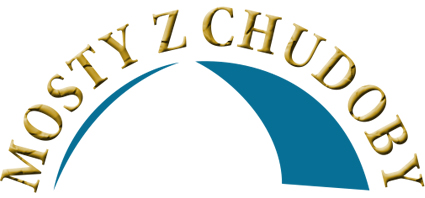 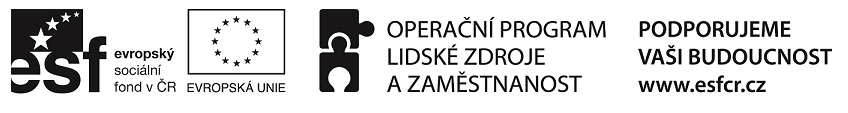 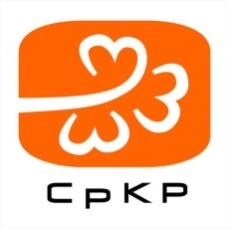 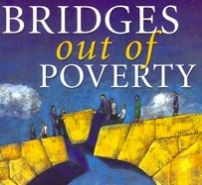 